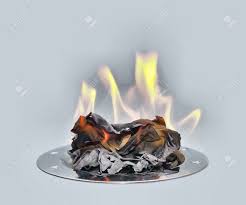 Les matériaux organiques sont d’origines végétales exemple : couton, bois, pétroleou d’origines animales exemple : peau, tissu …ou des matières synthétiques comme plastiques. papier…………..Combustion de papier dans l’air                            Expérience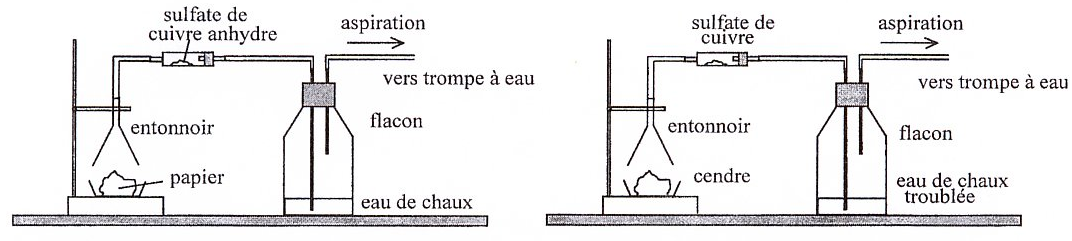 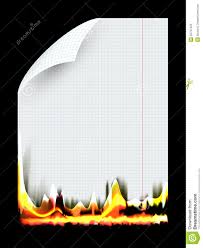 Observation  et conclusion :Le papier brûle avec une flamme jaune et la fumée noire indique la formation du carbone (combustion incomplète) .L’eau de chaux qui se trouble (dioxyde de carbone comme produit).la buée qui apparaît sur les parois intérieures du tube à essai indique la formation de l’eau.La combustion de papier est incomplète qui produit essentiellement le dioxyde de carbone et l’eau et d’autre produits selon l’équation :Selon la loi de conservation des atomes le papier se constituée essentiellement d’atome de carbone et hydrogèneCombustion de plastique dans l’airExpérience :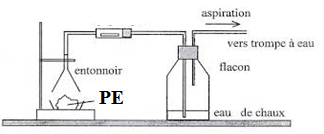 Observation et conclusion :L’eau de chaux qui se trouble indique la formation du dioxyde de carbone.la buée qui apparaît sur les parois intérieures du tube à essai indique la formation de l’eau.La fumée noire formée sur la coupelle indique la formation du carbone.La combustion du polyéthylène dans le dioxygène de l’air est une réaction chimique qui produit essentiellement de l’eau et du dioxyde de carbone et d’autre produitsL’équation de combustion s’écrit :Le polyéthylène est essentiellement constitué d’atomes d’hydrogène et de carbone.Donc les matiées organiques se constitueé essentilement d’atomes d’hydrogène et de carbone.Dangers de combustion des matériaux organiques (matières organiques)La combustion des matériaux organiques conduit à la formation des gaz toxiques qui peuvent présenter un danger pour la santé et l’environnement.ExemplesConclusion :La combustion de la matière organique dans le dioxygène  est une réaction chimique qui produit essentiellement de l’eau et du dioxyde de carbone.La matière organique est essentiellement constituée d’atomes de carbone C et d’atomes d’hydrogène H.Certaines combustions des matières organiques produisent en plus du dioxyde de carbone et de l’eau, d’autres produits qui dépendent de la nature de la matière organique brûlée.La combustion des matériaux organiques conduit à la formation des gaz toxiques qui peuvent présenter un danger pour la santé et l’environnement